MEETING MINUTES17th GSA Council Meeting2. Attendees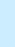 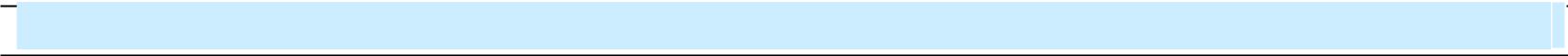 Council Members: Uttkarsh Goel ,(President), Vinayak Kohli (VP Academic Affairs and External relations), Sumaiya Nazneen(VP finance) , Bhupinder Kaur (VP Student Life)Management Members: Dr. Colin Neufeldt, Meeting:17th GSA Council MeetingDate of Meeting:January 31, 2019Time:10 2pm-3pm2pm-3pmMinutes Prepared By:GSA SecretaryLocation:HA 221HA 2211. Meeting Objective3. Agenda and Notes, Decisions, Issues3. Agenda and Notes, Decisions, IssuesTopicDiscussionFinance IssuesDean Colin opened the session with the discussion of finance related issuesDean Colin informed the council regarding the appointment of a new GSA BookkeeperDean Colin further asked VP Finance to update the budget and provide required informationVP Finance agreed to the same and Dean Colin handed over the contract to be signed with the consent of the councilVP Finance further suggested Bank of Montreal as an ideal option for GSAThe council agreed for the same and moved the session to discuss upcoming elections Election IssuesDean Colin further moved the session for discussing upcoming GSA elections and informed the council Justin will be the ERO and all the related documents have been provided to himDean Colin further asked the council to prepare a referendum question to be prepared for a 25$ fees to be levied to graduate studentsDean Colin suggested to attach the referendum question along with the election packageThe council agreed to the same